附件2022年第一批全国市场质量信用A等企业名单（以下排名不分先后）市场质量信用AAA（用户满意标杆）级企业企业名称市场质量信用AAA（用户满意标杆）级服务市场质量信用AA（用户满意）级企业企业名称                                   企业名称市场质量信用AA（用户满意）级产品市场质量信用AA（用户满意）级工程市场质量信用AA（用户满意）级服务北京市建筑设计研究院有限公司海尔智家股份有限公司广东美的制冷设备有限公司无锡江南电缆有限公司中国移动通信集团浙江有限公司杭州分公司兖矿能源集团股份有限公司双星集团有限责任公司山东能源集团煤炭营销有限公司通威太阳能（成都）有限公司中建二局第二建筑工程有限公司企业名称专项服务名称中国石化集团中原石油勘探局有限公司油气技术服务中国移动通信集团上海有限公司数智信息服务交运集团青岛温馨校车有限公司校车运营服务九牧集团有限公司九牧集团有限公司中建一局集团建设发展有限公司中建一局集团建设发展有限公司中国石油化工股份有限公司北京燕山分公司中国石油化工股份有限公司北京燕山分公司中国电信股份有限公司北京分公司中国电信股份有限公司北京分公司中国联合网络通信有限公司天津市西青区分公司中国联合网络通信有限公司天津市西青区分公司河钢股份有限公司唐山分公司河钢股份有限公司唐山分公司中国电子系统工程第四建设有限公司中国电子系统工程第四建设有限公司中铁山桥集团有限公司中铁山桥集团有限公司唐山三友集团有限公司唐山三友集团有限公司山西晋钢智造科技实业有限公司山西晋钢智造科技实业有限公司中国邮政集团有限公司太原市分公司中国邮政集团有限公司太原市分公司山西机械化建设集团有限公司山西机械化建设集团有限公司上海荣泰健康科技股份有限公司上海荣泰健康科技股份有限公司上海建工一建集团有限公司上海建工一建集团有限公司上药控股有限公司上药控股有限公司中国电信股份有限公司上海宝山电信局中国电信股份有限公司上海宝山电信局中建八局第三建设有限公司中建八局第三建设有限公司海澜之家集团股份有限公司海澜之家集团股份有限公司国网江苏省电力有限公司南京供电分公司国网江苏省电力有限公司南京供电分公司江苏方天电力技术有限公司江苏方天电力技术有限公司国网江苏省电力有限公司南京市江北新区供电分公司国网江苏省电力有限公司南京市江北新区供电分公司国网江苏省电力有限公司无锡供电分公司国网江苏省电力有限公司无锡供电分公司国网江苏省电力有限公司启东市供电分公司国网江苏省电力有限公司启东市供电分公司国网江苏省电力有限公司连云港市赣榆区供电分公司国网江苏省电力有限公司连云港市赣榆区供电分公司国网江苏省电力有限公司宿迁供电分公司国网江苏省电力有限公司宿迁供电分公司国网江苏省电力有限公司徐州供电公司国网江苏省电力有限公司徐州供电公司国网江苏省电力有限公司南京市高淳区供电分公司国网江苏省电力有限公司南京市高淳区供电分公司苏州中固建筑科技股份有限公司苏州中固建筑科技股份有限公司徐州徐工基础工程机械有限公司徐州徐工基础工程机械有限公司国网浙江省电力有限公司遂昌县供电公司国网浙江省电力有限公司遂昌县供电公司台州宏创电力集团有限公司台州宏创电力集团有限公司浙江省一建建设集团有限公司浙江省一建建设集团有限公司巨邦集团有限公司巨邦集团有限公司嘉兴市恒创电力设备有限公司嘉兴市恒创电力设备有限公司杭州华日家电有限公司杭州华日家电有限公司嘉兴市恒光电力建设有限责任公司路灯分公司嘉兴市恒光电力建设有限责任公司路灯分公司浙江省三建建设集团有限公司浙江省三建建设集团有限公司中国电信股份有限公司厦门分公司中国电信股份有限公司厦门分公司厦门中药厂有限公司厦门中药厂有限公司中海诚壹建设集团有限公司中海诚壹建设集团有限公司海力控股集团有限公司海力控股集团有限公司昌建建设集团有限公司昌建建设集团有限公司江西萍钢实业股份有限公司江西萍钢实业股份有限公司中国电信股份有限公司赣州分公司中国电信股份有限公司赣州分公司中能建建筑集团有限公司中能建建筑集团有限公司中铁市政环境建设有限公司中铁市政环境建设有限公司山东八箭建设工程有限公司山东八箭建设工程有限公司山东京博石油化工有限公司山东京博石油化工有限公司山东鲁源电器设备有限公司山东鲁源电器设备有限公司山东耐火材料集团有限公司山东耐火材料集团有限公司山东淄建集团有限公司山东淄建集团有限公司济南城市建设集团资产运营管理有限公司济南城市建设集团资产运营管理有限公司山东索力得焊材股份有限公司山东索力得焊材股份有限公司山东东岳有机硅材料股份有限公司山东东岳有机硅材料股份有限公司山东东明石化集团有限公司山东东明石化集团有限公司泰安圣奥化工有限公司泰安圣奥化工有限公司山东东华科技有限公司中国电信股份有限公司衡阳分公司中铁十四局集团第五工程有限公司广州市第三建筑装修有限公司山东圣奥化学科技有限公司广州白云山中一药业有限公司山东南山铝业股份有限公司广州快速公交运营管理有限公司青建国际集团有限公司广州港股份有限公司新港港务分公司青岛西海岸公用事业集团水务有限公司广东工程建设监理有限公司中国移动通信集团山东有限公司淄博分公司广西建工集团第四建筑工程有限责任公司青岛西海岸城市建设集团有限公司四川普什宁江机床有限公司武汉金牛经济发展有限公司中国十九冶集团有限公司新洋丰农业科技股份有限公司中铁八局集团建筑工程有限公司湖北丽源科技股份有限公司中铁八局集团第一工程有限公司万华禾香板业（荆门）有限责任公司四川鑫电电缆有限公司中国电信股份有限公司海南分公司中国石油集团川庆钻探工程有限公司地质勘探开发研究院中国建筑第五工程局有限公司四川省宜宾普什集团有限公司中建五局土木工程有限公司重庆泰山电缆有限公司中铁五局集团建筑工程有限责任公司甘肃省建筑科学研究院（集团）有限公司企业名称产品名称商标名称人民电器集团有限公司塑料外壳式断路器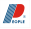 唐山三友氯碱有限责任公司氢氧化钠“三友”牌唐山三友氯碱有限责任公司聚氯乙烯树脂“三友”牌唐山三友硅业有限责任公司甲基乙烯基硅橡胶新友河钢股份有限公司唐山分公司结构用热轧钢带HBIS牌河北津西钢铁集团股份有限公司热轧H型钢津西中铁山桥集团有限公司铁路道岔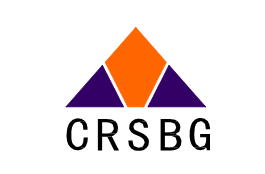 新兴铸管股份有限公司球墨铸铁管新兴河北华油一机抽油机有限公司抽油机华字牌河北石探机械制造有限责任公司钻杆石探大连船舶重工集团有限公司VLCCDSIC江苏荣宜电缆有限公司电线电缆荣宜龙岩高岭土股份有限公司高岭土龙高江西晶昊盐化有限公司工业盐瑞江泰豪电源技术有限公司发电机组泰豪江西新瑞丰生化股份有限公司赤霉酸瑞丰江西萍钢实业股份有限公司热轧带肋钢筋博升江西萍钢实业股份有限公司热轧光圆钢筋博升安徽丰乐香料有限责任公司薄荷脑丰乐牌山东瑞烨新能源装备有限公司铝合金法兰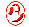 青岛海湾化学股份有限公司聚氯乙烯海晶牌武汉阿迪克电子股份有限公司电能表雷达王葛洲坝钟祥水泥有限公司普通硅酸盐水泥三峡牌四机赛瓦石油钻采设备有限公司双机双泵固井橇四机赛瓦湖北紫电电气集团有限公司配电变压器紫电电气葛洲坝松滋水泥有限公司普通硅酸盐水泥三峡牌湖南金蚂蚁智能装备股份有限公司微型四驱装载机GOLDEN ANT广州广钢新材料股份有限公司钢筋混凝土用热轧钢筋五羊广西柳州钢铁集团有限公司集装箱用热轧钢板柳钢广西柳州钢铁集团有限公司船舶及海洋工程用结构钢柳钢河南豫光金铅股份有限公司阴极铜YG四川鑫电电缆有限公司电线电缆鑫电牌成都冶金实验厂有限公司钢筋混凝土用热轧带肋钢筋成实牌企业名称工程名称中铁四局集团有限公司济南市轨道交通R3线一期土建工程三标段通州建总集团有限公司年产1500台套变压器及箱变项目河北天山实业集团建筑工程有限公司高新区45号地项目（天山银河广场项目）B区商办楼南通市达欣工程股份有限公司国源和天下7-18#楼及地下车库、幼儿园河北海滨建工集团有限公司博爱家园-4#住宅楼中国建筑第五工程局有限公司唐山橡树湾贰号院中国建筑第五工程局有限公司碧桂园·城市花园一期一标段总承包工程山西省安装集团股份有限公司驻马店市生活垃圾无害化综合处理再生利用项目山西二建集团有限公司长治县大医院医疗综合大楼及配套工程建设项目山西建筑工程集团有限公司北疆明珠山西建筑工程集团有限公司北京分公司4#科研楼等4项 [ 中石化科学技术研究中心（北区）]南通新华建筑集团有限公司焦点科技大厦南通市达欣工程股份有限公司无锡时代城一期台州宏达电力建设有限公司赤龙110千伏变电站新建工程浙江勤业建工集团有限公司青藤书屋周边综合保护项目浙江省三建建设集团有限公司杭州市全民健身中心江西中云建设有限公司江西省防灾减灾科技园气象业务综合楼海力控股集团有限公司南昌国泰工业产业投资发展有限公司基础设施及厂房建设项目I标段江西昌南建设集团有限公司南昌市老年活动中心江西赣禹工程建设有限公司崇仁县万亩加固沙堤圩堤段EPC（设计采购施工）总承包项目中海海洋建工集团有限公司万泽·悦珑湾中铁四局集团钢结构建筑有限公司佳木斯铁路物流基地新建工程中铁四局集团第四工程有限公司淮安东站综合客运枢纽（淮安市高铁枢纽）项目一期工程中铁四局集团第一工程有限公司绍兴329国道智慧快速路改造工程中铁十局集团电务工程有限公司六安市一水厂二期（厂区）工程设备采购及安装调试工程山东金城建设有限公司中德商务大厦青建集团股份公司大学城公共场馆建设工程-科学讲堂（含精装修）青岛建设集团股份有限公司双山保儿片区旧村改造B-5-10地块办公楼青建国际集团有限公司潍坊工商职业学院新建宿舍区项目青建集团股份公司第六分公司“学生发展中心”综合楼中铁五局集团机械化工程有限责任公司新建铁路格尔木至库尔勒线(青海段)GKQHZHQ3标湖南省第五工程有限公司新桂广场·新桂国际中铁六局集团有限公司长沙路桥分公司淮南孔李淮河大桥工程中建五局第三建设有限公司长沙市望城区一路一园建设工程项目中铁五局集团第一工程有限责任公司太原市轨道交通2号线一期工程土建施工SGTJ-204标中建一局集团建设发展有限公司嘉兴市文化艺术中心中国建筑第八工程局有限公司百色干部学院二校区（市委党校、右江区委党校、田阳县委党校）项目广西建工集团控股有限公司佳和·碧海湾工程（一、二期）1#、2#、3#、13#楼广西建工集团第二安装建设有限公司技术中心试验室建设项目综合试验楼4、新能源试验室设计施工总承包工程广西建工第五建筑工程集团有限公司柳州市东外环北段工程（K0+238.793～K1+715.500）段鹧鸪江互通式立交工程广西城建建设集团有限公司春城·半山荔园三期69#、70#、71#、72#楼及地下室、A栋商业楼广西华业建筑工程有限公司防城港市第一人民医院 住院综合楼中铁八局集团建筑工程有限公司广元和信·凤凰世纪城·玫瑰华庭一期中铁八局集团第二工程有限公司成都天府机场高速公路TJ2标段中铁八局集团第三工程有限公司广东汕湛高速公路汕头至揭西段一标第三合同段中铁八局集团有限公司城市轨道交通分公司福州市轨道交通1号线二期工程第1标段中国建筑第五工程局有限公司沱江西岸（沱一桥至沱四桥段）滨江景观带项目中建五局第三建设有限公司首地悦来项目（重庆首地人和街小学校）中铁五局集团第六工程有限责任公司贵阳市轨道交通2号线一期工程轨道1标中建五局第三建设有限公司赫章县2017-2018年易地扶贫搬迁工程（赫章时代新城）甘肃建投土木工程建设集团有限责任公司兰州花庄粮食储备库有限公司第三期仓房扩建项目中国建筑第五工程局有限公司博鳌乐城国际医学产业中心企业名称专项服务名称专项服务名称澳柯玛股份有限公司金海豚服务金海豚服务国网山西省电力公司朔州市神头供电公司供电服务供电服务山西广宇建筑劳务服务有限公司劳务服务劳务服务中国移动通信集团终端有限公司江苏分公司售后服务售后服务江苏电力交易中心有限公司电力交易服务电力交易服务国网江苏省电力有限公司响水县供电分公司电力供应服务电力供应服务国网江苏省电力有限公司兴化市供电分公司电力供应服务电力供应服务国网江苏省电力有限公司睢宁县供电分公司电力供应服务电力供应服务国网江苏省电力有限公司邳州市供电分公司电力供应服务电力供应服务国网江苏省电力有限公司沛县供电分公司电力供应服务电力供应服务国网江苏省电力有限公司南京市溧水区供电分公司电力供应服务电力供应服务国网江苏省电力有限公司常州市金坛区供电分公司电力供应服务电力供应服务国网江苏省电力有限公司阜宁县供电分公司供电服务供电服务昆山市顺达电力建设有限公司供电工程服务供电工程服务台州电力建设有限公司配电工程建设服务配电工程建设服务台州宏远电力设计院有限公司电力工程设计及咨询服务温岭市非普电气有限公司配电工程建设服务浙江泰仑电力集团有限责任公司配电工程分公司配网工程建设服务丽水市普明电力建设工程有限公司电力工程施工、维护中国移动通信集团福建有限公司泉州分公司移动通信服务厦门地铁恒顺物泰有限公司BRT安保服务马钢集团物流有限公司物流运输服务青岛地铁运营有限公司城市轨道交通客运服务烟台港集装箱码头有限公司集装箱装卸服务烟台港股份有限公司矿石码头分公司大宗散货物流服务山东青岛烟草有限公司物流服务国网湖南省电力有限公司娄底供电分公司供电服务湖南空港实业股份有限公司机场空港服务中建五局安装工程有限公司建筑施工管理服务中国移动通信集团湖南有限公司岳阳分公司通信服务